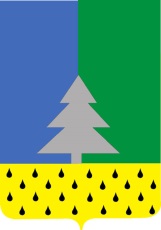 Советский районХанты-Мансийский автономный округ – ЮграГлава сельского поселения Алябьевский   «09»  марта  2022 г.                                                                                                          №  01О проведении публичных слушаний по проекту  решения Совета депутатов сельского поселения Алябьевский  «О внесении изменений в Устав сельского поселения Алябьевский»       Руководствуясь    Федеральным   законом   Российской  Федерации  от  06.10.2003 года  №131-ФЗ «Об общих принципах организации местного самоуправления  в  Российской  Федерации,  в  целях  обсуждения   проекта  решения Совета депутатов  сельского поселения Алябьевский  «О внесении изменений в Устав сельского поселения Алябьевский», с непосредственным  участием  жителей  этого поселения:Назначить публичные  слушания  по проекту  решения Совета депутатов  сельского поселения Алябьевский  «О внесении изменений в Устав сельского поселения Алябьевский» на 08 апреля 2022 г.  по адресу: п. Алябьевский, ул. Токмянина, д. 15, в 18 часов 00 минут. (Приложение № 1).         2. Инициатор публичных слушаний – исполняющий обязанности главы сельского поселения Алябьевский.          3. Общий срок проведения публичных слушаний  составляет один месяц со дня опубликования  настоящего постановления. Днем окончания публичных слушаний по проекту решения Совета депутатов  сельского поселения Алябьевский  «О внесении изменений в Устав сельского поселения Алябьевский»   является  официальное  опубликование  заключения о результатах публичных слушаний.        4. Назначить уполномоченным органом по проведению публичных слушаний и ответственным за подготовку заключения по результатам  публичных  слушаний  Администрацию сельского поселения Алябьевский, расположенную  по адресу:  Ханты-Мансийский автономный округ-Югра, Советский район, с.п. Алябьевский, ул. Токмянина, д.15 (далее - уполномоченный орган).         4.1. Уполномоченному органу   организовать  проведение публичных слушаний по проекту  решения Совета депутатов сельского поселения  «О внесении изменений в Устав сельского поселения Алябьевский».          5. Назначить председателем  публичных слушаний заведующего сектором правового и организационного обеспечения деятельности администрации Сайкину Светлану Владимировну.         6. Участниками публичных слушаний по проекту решения Совета депутатов сельского поселения Алябьевский  «О внесении изменений в Устав сельского поселения Алябьевский» являются: Администрация сельского поселения Алябьевский, Совет депутатов сельского поселения Алябьевский, население сельского поселения Алябьевский.        7. Определить, что предложения по обсуждаемому вопросу принимаются от граждан по рабочим дням с 9:00 до 17:00 часов (с 13:00 до 14:00 часов перерыв) с 10.03.2022 по 08.04.2022 (08.04.2022 предложения принимаются до 12:00 часов). Предложения принимаются в Администрации сельского поселения Алябьевский по адресу: ул. Токмянина, д. 15. Предложения и замечания по вопросу публичных слушаний принимаются в письменной форме или в форме электронного документа на адрес электронной почты alabievo.adm@mail.ru  с указанием фамилии, имени, отчества (последнее – при наличии), даты рождения, адреса места жительства и контактного номера телефона.         8. Утвердить Порядок учета предложений по проекту Устава муниципального образования сельского поселения Алябьевский, внесений в него изменений и дополнений,  а также участия граждан в его обсуждении (Приложение № 2).         9. Опубликовать настоящее постановление в периодическом издании органов местного самоуправления в бюллетене «Алябьевский вестник» и разместить на официальном сайте Администрации сельского поселения Алябьевский  в сети Интернет.          10. Настоящее постановление вступает в силу со дня его официального опубликования.Исполняющий обязанностиГлавы сельского поселения Алябьевский                                                                        А.А. КудринаПриложение    № 1                                                                                                   к постановлению главы сельского поселения Алябьевский                           «09» марта  2022 г.  № 01СОВЕТ  ДЕПУТАТОВсельского поселения АлябьевскийСоветского районаХанты-Мансийского автономного округа-ЮгрыРЕШЕНИЕ(проект)  «____» ________  20____  г.                                                                                            №  ______                                                                                    О внесении изменений в Устав сельского поселения Алябьевский       В соответствии с Федеральным  законом  от 06.10.2003 г.  № 131-ФЗ  «Об общих принципах  организации местного самоуправления в Российской Федерации», руководствуясь  Уставом  сельского поселения Алябьевский,Совет депутатов сельского поселения Алябьевский решил:Внести в Устав сельского поселения Алябьевский следующие изменения: Часть 4 статьи 1 дополнить абзацем следующего содержания:«Празднование Дня поселка – 13 июля ежегодно.»; исключить в пункте 35 части 1 статьи 3  слова «, проведение открытого аукциона на право заключить договор о создании искусственного земельного участка».        2.  Направить настоящее решение в Управление Министерства юстиции Российской Федерации по  Ханты-Мансийскому  автономному округу-Югре  для  государственной регистрации.      3.  Опубликовать настоящее  решение в периодическом издании органов местного самоуправления   в бюллетене «Алябьевский вестник» в течение 10 дней  со дня его поступления  из  Управления  Министерства  юстиции  Российской Федерации по  Ханты-Мансийскому  автономному округу-Югре.       4. Настоящее решение вступает в силу  со дня его официального опубликования. Исполняющий обязанностиГлавы сельского поселения Алябьевский                                                    А.А. Кудрина Заместитель председателя Совета депутатов сельского поселения Алябьевский                                 М.Г. Исакова                				Приложение    № 2                                                                                                   к постановлению главы сельского поселения Алябьевский                           «09» марта  2022 г.  № 01 Порядокучета предложений по проекту Устава муниципального образования сельского поселения Алябьевский, внесений в него изменений и дополнений,  а также участия граждан в его обсужденииНастоящий порядок разработан в соответствии с требованиями Федерального закона от 06.10.2003 № 131-ФЗ «Об общих принципах организации местного самоуправления в Российской Федерации» и регулирует порядок учета предложений по проекту Устава муниципального образования сельское поселение Алябьевский, и внесению в него изменений и дополнений, а также участия граждан в его рассмотрении, далее по тексту – Устав.Настоящий Порядок принят в соответствии с Конституцией Российской Федерации, федеральным законодательством, законодательством Ханты-Мансийского автономного округа и имеет целью обеспечение реализации населением муниципального образования сельского поселения Алябьевский своего конституционного права на местное самоуправление.Общие положения1.1. Предложения по проекту Устава о дополнениях и изменениях в Устав, опубликованные в средствах массовой информации, могут вноситься по результатам:- проведения собраний граждан по месту жительства;- массового обсуждения дополнений и изменений;- проведения публичных слушаний по представленным дополнениям и изменениям.1.2. Предложения по проекту Устава, о дополнениях и изменениях в Устав, опубликованные в средствах массовой информации, выдвинутые по результатам мероприятий, указанных в пункте 1 настоящего положения, указываются в протоколе или итоговом документе соответствующего мероприятия, которые передаются в Совет депутатов сельского поселения.1.3. Предложения по проекту Устава, о дополнениях и изменениях в Устав, опубликованные в средствах массовой информации, могут вноситься:- гражданами, проживающими на территории муниципального образования сельского поселения Алябьевский, в порядке индивидуального или коллективного обращения;- органами территориального общественного самоуправления муниципального образования сельского поселения Алябьевский (при их наличии); 	1.4. Предложения по проекту Устава, о дополнениях и изменениях в Устав, опубликованные в средствах массовой информации, вносятся в Совет депутатов сельского поселения и рассматриваются в соответствии с настоящим порядком.1.5. Предложения по проекту Устава, о дополнениях и изменениях в Устав, опубликованные в средствах массовой информации, вносятся не позднее 10 дней с момента опубликования указанного проекта.2. Порядок рассмотрения поступивших предложений по проекту Устава, о дополнениях и изменениях в Устав2.1. Внесенные предложения по проекту Устава, о дополнениях и изменениях в Устав регистрируются Советом депутатов сельского поселения.2.2. Предложения по проекту Устава, о дополнениях и изменениях в Устав должны соответствовать Европейской хартии местного самоуправления, Конституции Российской Федерации, требованиям Федерального закона от 06.10.2003 № 131-ФЗ «Об общих принципах организации местного самоуправления в Российской Федерации», федеральному законодательству, Уставу и законам Ханты-Мансийского автономного округа, Уставу сельского поселения Алябьевский.2.3. Предложения по проекту Устава, о дополнениях и изменениях в Устав в виде конкретных норм Устава также должны соответствовать следующим требованиям:- обеспечивать однозначное толкование положений Устава;- не допускать противоречий, либо несогласованности с иными положениями Устава.2.4. Предложения по проекту Устава, о дополнениях и изменениях в Устав, внесение с нарушением порядка и сроков, предусмотренных настоящим Положением, могут быть оставлены без рассмотрения.2.5. Совет депутатов сельского поселения вправе привлекать специалистов научных и иных учреждений.3. Порядок учета поступивших предложений по проекту Устава, о дополнениях и изменениях в Устав3.1. По итогам изучения, анализа и обобщения внесенных предложений по проекту Устава, о дополнениях и изменениях в Устав Совет депутатов сельского поселения составляет заключение.3.2. Заключение Совета депутатов сельского поселения на внесенные предложения по проекту Устава о дополнениях и изменениях в Устав должно содержать следующие положения:- общее количество поступивших предложений по проекту Устава, о дополнениях и изменениях в Устав;- количество и содержание поступивших предложений по проекту Устава, о дополнениях в Устав, оставленных Советом депутатов сельского поселения без рассмотрения;- содержание предложений по проекту Устава, о дополнениях и изменениях в Устав, рекомендуемых Советом депутатов сельского к отклонению;- содержание предложений по проекту Устава, о дополнениях и изменениях в Устав, рекомендуемых Советом депутатов сельского поселения для одобрения и внесения в окончательный текст Устава.     ПОСТАНОВЛЕНИЕ